Publicado en  el 14/09/2013 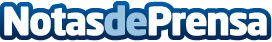 ROCHE RECONOCIDA DE NUEVO COMO LÍDER EN SOSTENIBILIDAD POR EL DOW JONES SUSTAINABILITY INDEXPor quinto año consecutivo, Roche (SIX: RO, ROG; OTCQX: RHHBY) ha sido reconocida en el Dow JonesSustainability Index (DJSI) como líder de grupo en sostenibilidad dentro del sector Productos Farmacéuticos,Biotecnología y Ciencias de la Salud, de acuerdo con un análisis en profundidad de la gestión económica,social y medioambiental. La familia de índices DJSI sirven de referencia para los inversores que incluyen la sostenibilidad en la selección de empresas de sus carteras.Datos de contacto:ROCHENota de prensa publicada en: https://www.notasdeprensa.es/roche-reconocida-de-nuevo-como-lider-en_1 Categorias: Industria Farmacéutica http://www.notasdeprensa.es